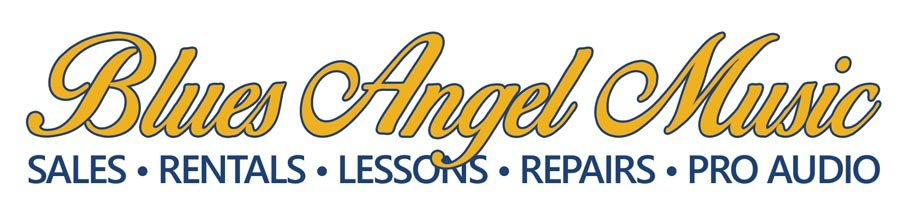 Short Term Rental ContractBlues Angel Music, located at 657 N Pace Blvd, agrees to provide rental equipment to the client(s) listed below.Client Name: _____________________________________________________________________Street address: ___________________________________________________________________City: _______________________  State: _____________________  Zip: _____________________Phone Number: __________________________  Email: __________________________________Client DOB: ___________  Driver’s License Number: _________________  Expiration: __________Employer: ________________  Employer Phone Number: ________________Services:Blues Angel Music will provide rental equipment to above client from __________ to __________. Equipment is expected to be returned by end of business day on return date listed above.Client is agreeing to rent merchandise listed below:________________________________________________________________________________________________________________________________________________________________________________________________________________________________________________________________________________________________________________________________________________________________________________________________I agree to rent the above equipment, which I have found to be in good working condition, valued at $_________ (MSRP). I am renting this for the period of __________ at the rate of $_________. I have paid a deposit of $________, which will be returned to me without interest if the items rented are returned to Blues Angel Music in good working condition on or before the date specified. Overdue rent will be deducted from the deposit at the prorated daily rate. I will be responsible for the full value of the items if for any reason they are not returned to Blues Angel Music. I will also be responsible for any damage to these items beyond normal expected wear. I will pay any fees or costs incurred by the owner in repossessing the items for collecting the rental’s due.Employee Name (Print): ____________  Employee Signature: _________________  Date: _______Client Name (Print): ________________  Client Signature: ____________________  Date: _______